Name ______________________________                                                      Period_____________________Date _______________________________                                                      Brame Vanguard Texas History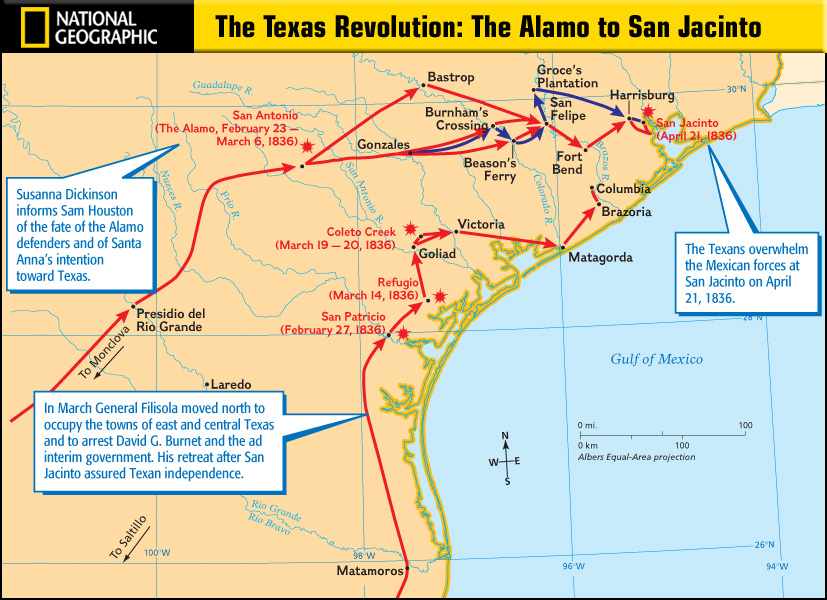 After the Alamo…______________________________ and some Texans were in the town of Coleto Creek.  Sam Houston ordered them to ______________ after the loss at the Alamo. But Fannin delayed…Massacre at Goliad – March 27, 1836Mexican leader, General Urrea, surrounded Colonel James Fannin and the Texans at Coleto Creek.  Realizing they were outnumbered, Texans ______________ at discretion. Urrea marched the Texans to the city of _______________ where Santa Anna ordered the Texans to be __________________ even though they surrendered.  ________ Texans were shot at gunpoint with only a few escaping.  ______________________________________ helped unite the Texans like the Alamo.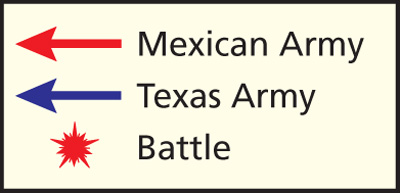 The Runaway Scrape – March 11, 1836 - April 21, 1836After the massacres at the Alamo and Goliad, Sam Houston ordered the Texans to ______________ east across Texas in a __________   ___________ pattern.  Sam Houston was widely criticized for his decision in the Runaway Scrape.  Some Texans thought of Houston as a coward while others supported him saying his strategy was genius.Directions:  Read the following passages. Complete the outline using direct evidence (a quote) from the documents to argue that Sam Houston was either a coward or a genius.  Give an explanation of why the source proves your POV. Document 1Document 2Document 3Document 4Name ______________________________                                                      Period_____________________Date _______________________________                                                      Brame Vanguard Texas HistoryDocument # _____ Evidence #1_______________________________________________________________	___________________________________________________________________________________________This evidence supports the idea of Sam Houston as a ____________________________________________.	Explanation _______________________________________________________________________________	___________________________________________________________________________________________	___________________________________________________________________________________________Document # _____ Evidence #2_______________________________________________________________	___________________________________________________________________________________________This evidence supports the idea of Sam Houston as a ____________________________________________.	Explanation _______________________________________________________________________________	___________________________________________________________________________________________	___________________________________________________________________________________________Document # _____ Evidence #3_______________________________________________________________	___________________________________________________________________________________________This evidence supports the idea of Sam Houston as a ____________________________________________.	Explanation _______________________________________________________________________________	___________________________________________________________________________________________	___________________________________________________________________________________________Document # _____ Evidence #4_______________________________________________________________	___________________________________________________________________________________________This evidence supports the idea of Sam Houston as a ____________________________________________.	Explanation _______________________________________________________________________________	___________________________________________________________________________________________	___________________________________________________________________________________________Document # _____ Evidence #5_______________________________________________________________	___________________________________________________________________________________________This evidence supports the idea of Sam Houston as a ____________________________________________.	Explanation _______________________________________________________________________________	___________________________________________________________________________________________	___________________________________________________________________________________________Document # _____ Evidence #6_______________________________________________________________	___________________________________________________________________________________________This evidence supports the idea of Sam Houston as a ____________________________________________.	Explanation _______________________________________________________________________________	___________________________________________________________________________________________	___________________________________________________________________________________________Massacre at Goliad and the Runaway ScrapeMassacre at Goliad and the Runaway Scrape